Name ______________________________Number and Operations - Fractions (3.NF.3a) Which models have the same fractional part shaded as Figure Y? Each model is the same size and the same shape as Figure Y.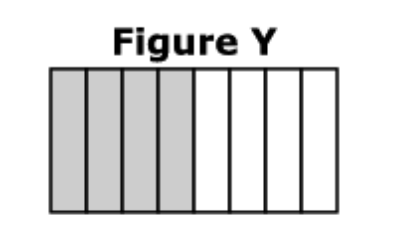 Select the two correct answers.Source: https://assessmentresource.org/wp-content/uploads/2019/08/Grade-3-Math-Item-Set-2018_20181029.pdfMath Spring 2018, item M01190StatementYes or NoExplain your thinking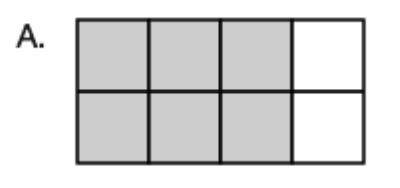 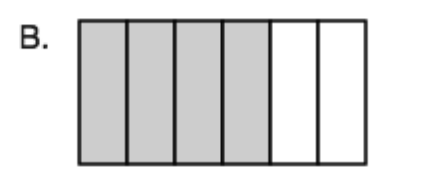 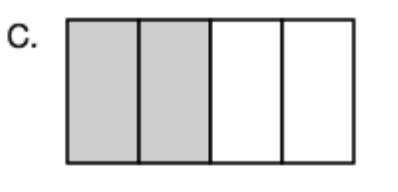 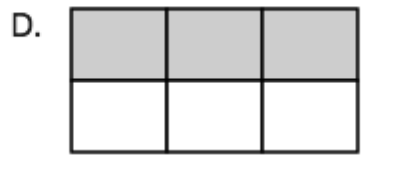 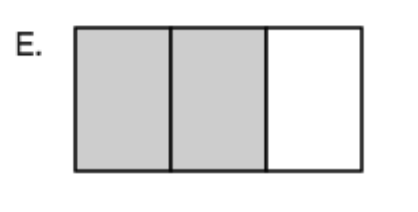 